UPTON BY CHESTER AND DISTRICT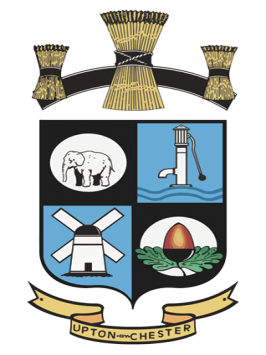  PARISH COUNCIL18 Gladstone RoadChesterCH1 4BY07584415343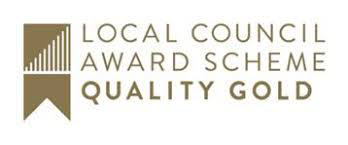 Email: clerk@uptonbychester.org.ukMinutes of the Meeting of Upton by Chester and District Parish Council held on 01 July 2019, 7.00pm, at Upton Pavilion, Upton, Chester.Present: Cllr A Bennion (Chairman), Cllr M Bryan, Cllr M Carter, Cllr J Egerton-Parry, Cllr T Egerton-Parry, Cllr J Evans, Cllr J Houlbrook, Cllr G Hulmes, Cllr M Keenan, Cllr N Poulton, Cllr F Samuel, Cllr J Schmidt, Cllr B Southward and Cllr B Walker.In attendance: 1 member of the public, PCSO Gina Eccleston and Mrs S Pollard (Clerk).75.19 OPEN FORUM.No members of the public wished to speak at the meeting.76.19 APOLOGIES FOR ABSENCE.Apologies for absence were received from Cllr Booth and Cllr Walker.Cllr Greenhalgh was also absent from the meeting.Resolved: noted.77.19 DECLARATIONS OF INTEREST.No declarations of interest were made.Resolved: noted.78.19 COMMUNITY SAFETY.PCSO Gina Eccleston provided a verbal overview of the written crime report.Resolved: noted.78.19 MINUTES.Resolved: the Minutes of the meeting held on Monday 20th May 2019 were confirmed as a correct record and signed by the Chairman. Proposed by Cllr Houlbrook, seconded by Cllr Evans.79.19 COMMITTEE MINUTES.Resolved: the Minutes of the committees held since the last meeting were received:QE II Sub-Committee 28 May – the following was reported by the Chairman:The grant application to the Lottery Fund has been unsuccessful.A review of implementing the five year plan has included a consultation with the grounds maintenance contractor and a property developer; further consideration of how to progress the project, including consultation, costing, funding and implementation will now take place.The Borough Councillors confirmed that a sum of Section 106 money will be available shortly.Employment Committee 03 June.General Purposes Committee 03 June. It was further reported that with regards to the advertising flags at the clinic on Long Lane, CW&C highways department will contact clinic to request they are removed from the proximity of the highway.80.19 BOROUGH COUNCILLORS’ REPORTS.A report was received from Cllr Houlbrook on matters which affect Upton.Cllr Bryan had nothing further to add to Cllr Houlbrook’s report.Resolved: noted.81.19 FINANCE AND ACCOUNTS REPORTS. Resolved: the payment of salaries and expenses, the payment of invoices for goods and services rendered were approved. Receipts and details of current balances were noted. Proposed by Cllr Houlbrook, seconded by Cllr T Egerton-Parry.82.19 SUMMARY OF ACCOUNTS 2018/19.Resolved: the Summary of Accounts 2018/19 was approved. Proposed by Cllr Houlbrook, seconded by Cllr Bennion.83.19 PARISH COUNCIL TRADE MARK.Resolved: the Parish Council will submit an application for an events trademark -“Upton by Chester Events”Cllr Bryan and the clerk will take the appropriate action.84.19 UPTON PAVILION FUN DAY.Resolved: the annual Pavilion Fun Day will be renamed as “Upton Fun Day”A list of councillor volunteers was agreed.85.19 TEEN SHELTER.Resolved: the teen shelter will stay in place.Appropriate information will be put up in the shelter for the benefit of those who use it.86.19 OPERATION LONDON BRIDGE.Resolved: a working party consisting of Cllr Houlbrook, Cllr Samuel, Cllr T Egerton-Parry and the clerk will consider the action required by the Parish Council.The clerk will arrange the first meeting.87.19 NAME BADGES/CONTACT DETAILS.Resolved: that name badges will be provided to all councillors.The name, email address and telephone number will be included in the councillor Contact list for the notice boards and website; councillors will provide the missing information to the clerk as soon as possible.88.19 INVITATIONS, CORRESPONDENCE AND PUBLICATIONS.None received. Resolved: the clerk will source electronic copies of the Clerks and Councils Direct publication.89.19 DATE OF THE NEXT MEETING.Resolved: the date and time of the next meeting will be on Monday 2 September at 7.00pm.Meeting closed at 7.55pm	